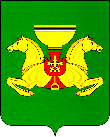 ПОСТАНОВЛЕНИЕ от 29.12.2020                                          с. Аскиз	                    № 1023-пО внесении изменений вМуниципальную программу«Развитие малого и среднегопредпринимательства в Аскизскомрайонена 2017-2020 годы»,утвержденную постановлениемАдминистрации Аскизскогорайона Республики Хакасия от 12.12.2016г. № 1207-пРуководствуясь ст.ст.35,40 Устава муниципального образования Аскизский район от 20.12.2005г., Администрация Аскизского района Республики Хакасия постановляет:1. Внести изменения в Муниципальнуюпрограмму«Развитие малого и среднегопредпринимательства в Аскизском районена 2017-2020 годы»утвержденную постановлениемАдминистрации Аскизскогорайона Республики Хакасия от 12.12.2016г. № 1207-п:1.1. В паспорте:- Строку «Целевые показатели» показатель 2 изложить в новой редакции:«показатель 2 Объем поступлений налогов на совокупный доход в консолидированный бюджет Республики Хакасия, ежегодно:2017год - 8950 тыс. рублей; 2018 год – 9000 тыс. рублей;2019 год - 6050 тыс. рублей; 2020 год – 6100 тыс.рублей».- Строку «Целевые показатели» показатель 4 изложить в новой редакции:«показатель 4 Количество созданных рабочих мест субъектами малого и среднего предпринимательства, получивших муниципальную финансовую поддержку ежегодно:2017 год – 0 единиц; 2018 год – 0 единиц; 2019 год – 0 единица, 2020 год – 0 единица».- Строку «Объемы бюджетных ассигнований» изложить в новой редакции:1.2. Таблицу 1 раздела 4 «4. Перечень и характеристики основных мероприятий»изложить в новой редакции:«Таблица 1Перечень основных мероприятий программы 2017-2020 годы»1.3. Раздел 5 «5. Информация о ресурсном обеспечении Муниципальной программы» изложить в новой редакции:«Общий объем финансирования – 225,2 тыс.рублей, в том числе из бюджета муниципального образования Аскизский район Республики Хакасия муниципальной программы -140 тыс. рублей, из бюджета Республики Хакасия – 146,2 тыс.рублей, в том числе по годам:2017 год – 146,2 тыс. рублей (бюджет Республики Хакасия);2018 год - 40 тыс. рублей;2019 год - 0 тыс. рублей;2020 год - 39 тыс. рублей».1.4. Таблицу 2 раздела 6 «6. Перечень целевых показателей Муниципальной программы» изложить в новой редакции:«Таблица 2»2. Направить настоящее постановление для опубликования в редакцию газеты «Аскизский труженик» и разместить на официальном сайте Администрации Аскизского района Республики Хакасия.Глава Администрации                                                                          А.В.ЧелтыгмашевРОССИЙСКАЯ  ФЕДЕРАЦИЯАДМИНИСТРАЦИЯАСКИЗСКОГО РАЙОНА РЕСПУБЛИКИ ХАКАСИЯРОССИЯ  ФЕДЕРАЦИЯЗЫХАКАС  РЕСПУБЛИКАЗЫНЫНАСХЫС  АЙМАFЫНЫНУСТАF-ПАСТАА«Объемы бюджетных ассигнований225,2 тыс. рублей, в том числе из Республиканского бюджета 146,2 тыс.рублей.2017 год – 146,2 тыс. рублей из бюджета РХ;2018 год – 40 тыс.рублей;2019 год – 0 тыс.рублей;2020 год – 39 тыс.рублей».№ п/пНаименование мероприятияИсполнительСумма финансирования по годамСумма финансирования по годамСумма финансирования по годамСумма финансирования по годам№ п/пНаименование мероприятияИсполнитель20172018201920201. Задача Оказание финансовой поддержки субъектам малого и среднего предпринимательства1. Задача Оказание финансовой поддержки субъектам малого и среднего предпринимательства1. Задача Оказание финансовой поддержки субъектам малого и среднего предпринимательства1. Задача Оказание финансовой поддержки субъектам малого и среднего предпринимательства1. Задача Оказание финансовой поддержки субъектам малого и среднего предпринимательства1. Задача Оказание финансовой поддержки субъектам малого и среднего предпринимательства1.1Субсидирование субъектам малого и среднего предпринимательства затрат, связанных с приобретением оборудования в целях создания и (или) развития либо модернизации производства товаров (работ, услуг)- бюджет РХбюджет МО Аскизский район РХАдминистрация Аскизского района Республики Хакасия (далее-Администрация)146,20002. Задача. Обеспечение доступности информации для субъектов малого и среднего предпринимательства2. Задача. Обеспечение доступности информации для субъектов малого и среднего предпринимательства2. Задача. Обеспечение доступности информации для субъектов малого и среднего предпринимательства2. Задача. Обеспечение доступности информации для субъектов малого и среднего предпринимательства2. Задача. Обеспечение доступности информации для субъектов малого и среднего предпринимательства2. Задача. Обеспечение доступности информации для субъектов малого и среднего предпринимательства2.1Предоставление информации о мерах поддержки и развития малого и среднего бизнесаАдминистрация2.2Проведение Дня российского предпринимательства Администрация040,0002.3Проведение конкурса средипредприятий общественногопитания Аскизского района - 2020Администрация00039,03. Задача Оказание имущественной поддержки субъектам малого и среднего предпринимательства3. Задача Оказание имущественной поддержки субъектам малого и среднего предпринимательства3. Задача Оказание имущественной поддержки субъектам малого и среднего предпринимательства3. Задача Оказание имущественной поддержки субъектам малого и среднего предпринимательства3. Задача Оказание имущественной поддержки субъектам малого и среднего предпринимательства3. Задача Оказание имущественной поддержки субъектам малого и среднего предпринимательства3.1Создание и (или) развитие промышленных (индустриальных) парков на территории Аскизского районаАдминистрацияВсего по Программе146,240,0039,0№ п/пНаименование показателяЗначение показателяЗначение показателяЗначение показателяЗначение показателя№ п/пНаименование показателя201720182019202011. Задача Оказание финансовой поддержки субъектам малого и среднего предпринимательства1. Задача Оказание финансовой поддержки субъектам малого и среднего предпринимательства1. Задача Оказание финансовой поддержки субъектам малого и среднего предпринимательства1. Задача Оказание финансовой поддержки субъектам малого и среднего предпринимательства1. Задача Оказание финансовой поддержки субъектам малого и среднего предпринимательства1.1Количество субъектов малого и среднего предпринимательства, получивших муниципальную поддержку в виде субсидии на модернизацию основных фондов,  с нарастающим итогом:00001.2Число субъектов малого и среднего предпринимательства, получивших государственную поддержку в виде грантов на создание и (или) развитие бизнеса, нарастающим итогом, единиц000022. Задача. Обеспечение доступности информации для субъектов малого и среднего предпринимательства2. Задача. Обеспечение доступности информации для субъектов малого и среднего предпринимательства2. Задача. Обеспечение доступности информации для субъектов малого и среднего предпринимательства2. Задача. Обеспечение доступности информации для субъектов малого и среднего предпринимательства2. Задача. Обеспечение доступности информации для субъектов малого и среднего предпринимательства2.1Число услуг (методических, информационных, консультационных, образовательных), оказанных субъектам, малого и среднего предпринимательства, единиц606570752.2Увеличение количества вновь зарегистрированных субъектов малого и среднего предпринимательства  с нарастающим итогом, единиц510121333. Задача Оказание имущественной поддержки субъектам малого и среднего предпринимательства3. Задача Оказание имущественной поддержки субъектам малого и среднего предпринимательства3. Задача Оказание имущественной поддержки субъектам малого и среднего предпринимательства3. Задача Оказание имущественной поддержки субъектам малого и среднего предпринимательства3.1Количество созданных рабочих мест субъектами малого и среднего предпринимательства, получивших муниципальную финансовую поддержку - ежегодно, единиц0000